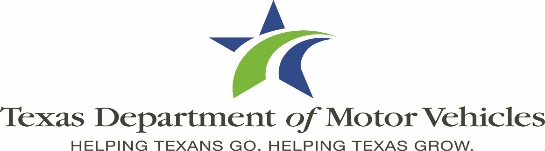 Conversation Café AgendaSeptember 30, 20228:30 - 9:30 AMMS Teams LiveTimeSpeakerTopic3Daniel/ Shelly/ RolandWelcome8Daniel/ Shelly/ RolandWendy/ Jeff/ CynthiaPersonnel AnnouncementsJeff Armstrong, Operations Director of Information Technology Services DivisionTana Keeling, Human Resource Consultant, Human Resources Division4CynthiaState Employee Charitable Campaign (SECC)3Leah Renaming Conversation Cafe Contest3LeahDiversity, Equity, & Inclusion (DEI) Lunch and Learn3Joe CanadyVehicle Safety and Awareness 6Roland Temp Tag Redesign Implementation5MoniqueFingerprinting Requirements5WendyProject Prioritization10GlennaCamp Hubbard (CH) Renewal Update5Daniel/ RolandAmerican Association of Motor Vehicle - Annual International Conference4Daniel/ Shelly/ RolandQuestions & Answers 1Daniel/ Shelly/ RolandClosing Remarks 60Total                     Total                     